https://insights.stackoverflow.com/survey/2018/Technologies cluster together into related ecosystems that tend to be used by the same developers. In this chart we see a large central cluster for web development (with JavaScript, HTML, and CSS) connected via SQL to one for Microsoft technologies (with C#, Visual Studio, and .NET Core). Along the left we see a constellation connecting Java, Android, and iOS across to Linux, bash/shell, and Python. Other smaller correlated clusters include Scala/Spark, C/C++, and other smaller technologies that include language-specific IDEs.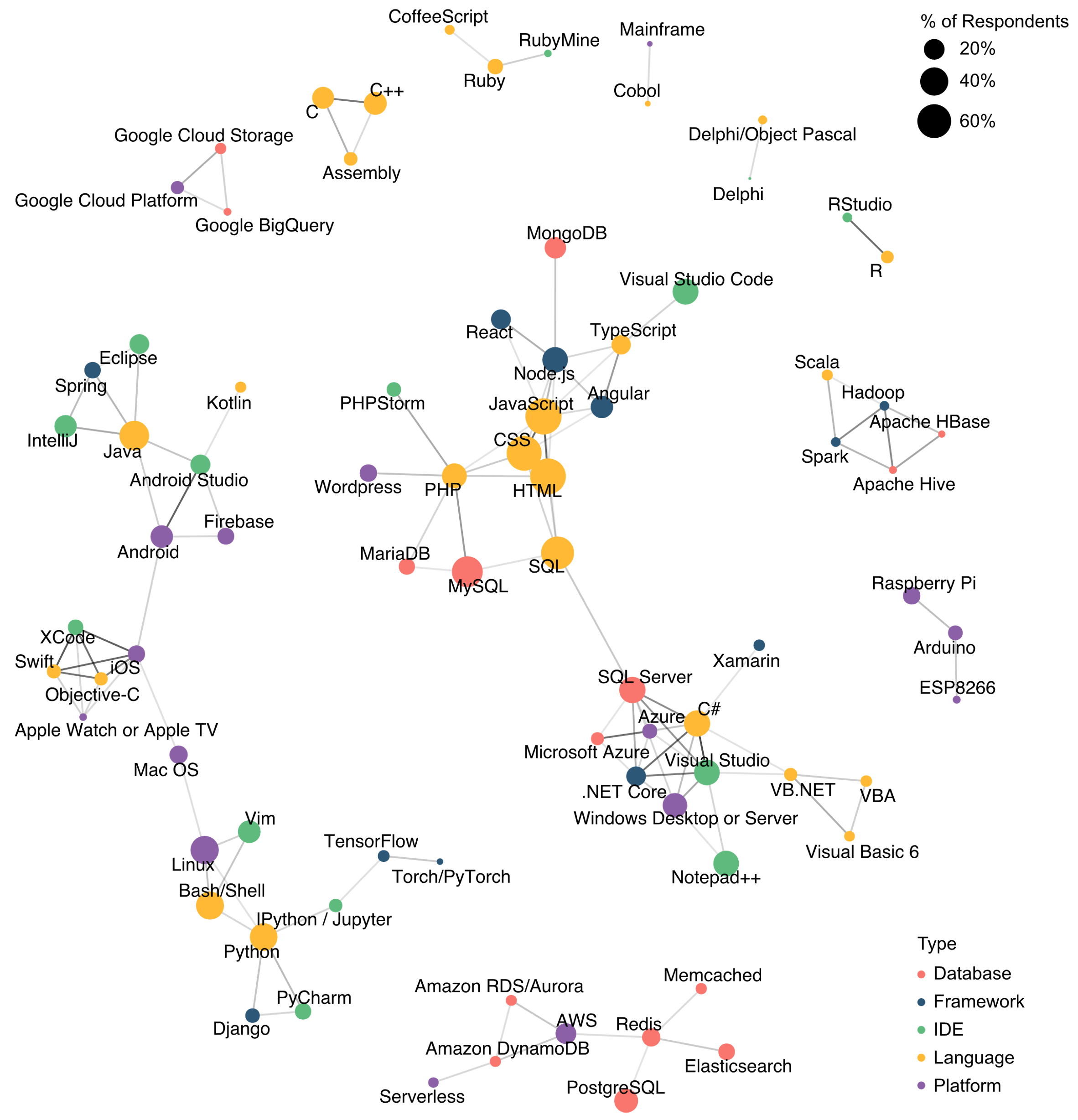 